METODA PREIZKUŠANJA RAZLOČLJIVOSTI, IZENAČENOSTIIN NESPREMENLJIVOSTI SORTE (RIN)Corylus avellana L.Navadna leska / Hazelnut(UVHVVR-RIN/5/1)Metoda preizkušanja razločljivosti, izenačenosti in nespremenljivosti sorte (RIN), Corylus avellana L., Navadna leska / Hazelnut (UVHVVR-RIN/5/1), sprejeta s sklepom generalnega direktorja Uprave Republike Slovenije za varno hrano, veterinarstvo in varstvo rastlin, št. sklepa: U34320-27/2022-1 z dne 17. februarja 2022.Začetek uporabe: 1. marec 2022KAZALO VSEBINE1	SPLOŠNO	41.1	Namen in cilji	41.2	Sorte, ki se vključijo v preizkušanje RIN	41.3	Izvajalec preizkušanja	42	PRIJAVA ZA VPIS SORTE V SORTNO LISTO IN DOSTAVA MATERIALA ZA PREIZKUŠANJE RIN	42.1	Vložitev prijave	42.2	Dostava materiala za preizkušanje	52.3	Zahteve za material za preizkušanje	52.3.1	Vrsta in količina	52.3.2	Kakovost in zdravstveno stanje	53	REFERENČNA ZBIRKA SORT IN RAZVRSTITEV SORT V SKUPINE	53.1	Kolekcijski nasad sort	53.2	Razvrstitev sort v skupine	64	IZVEDBA PREIZKUŠANJA RIN	64.1	Zasnova poskusa	64.2	Število rastnih dob	64.3	Lastnosti sorte, ki se opazujejo v poskusu	64.4	Metode opazovanja lastnosti sorte	75	POROČANJE O REZULTATIH	76	LITERATURA	7PRILOGA I	8PRILOGA II	26TEHNIČNI VPRAŠALNIK – Navadna leska	26Technical questionnaire – Hazelnut	26METODA PREIZKUŠANJA RAZLOČLJIVOSTI, IZENAČENOSTI IN NESPREMENLJIVOSTI SORTE (RIN)Corylus avellana L.Navadna leska / Hazelnut(UVHVVR-RIN/5/1)SPLOŠNONamen in ciljiTa metoda določa postopek, po katerem se pri navadni leski (Corylus avellana L., v nadaljevanju: leska) preveri razločljivost, izenačenost in nespremenljivost sorte (v nadaljevanju: preizkušanje RIN) v skladu s 43. členom Zakona o semenskem materialu kmetijskih rastlin (Uradni list RS, št. 25/05, 41/09, 32/12, 90/12-ZdZPVHVVR in 22/18; v nadaljevanju: ZSMKR). Metoda določa tudi način priprave in vsebino uradnega opisa sorte, ki se pripravi na podlagi uspešno opravljenega preizkušanja RIN.Ta metoda se uporablja za preizkušanje RIN pri vseh sortah leske vrste Corylus avellana L. in sicer za sorte, ki so namenjene za pridelavo plodov in ne za okrasne namene.Metoda je sprejeta na podlagi šestega odstavka 7. člena Pravilnika o postopku vpisa sorte v sortno listo in o vodenju sortne liste (Uradni list RS, št. 49/09, 96/09, 105/10, 88/11, 59/12, 16/13 in 63/16; v nadaljevanju: pravilnik).Metoda temelji na Smernicah za izvajanje testa razločljivosti, izenačenosti in nespremenljivosti: LESKA (Corylus avellana L., Corylus maxima Mill.), Mednarodne zveze za varstvo novih sort rastlin (UPOV: International union for the protection of new varieties of plants), dokument UPOV-TG/71/3 (v nadaljevanju: UPOV-TG/71/3).Sorte, ki se vključijo v preizkušanje RINPreizkušanje RIN se izvede pri sorti leske, za katero je bila na Upravo Republike Slovenije za varno hrano, veterinarstvo in varstvo rastlin (v nadaljevanju: Uprava) vložena prijava za vpis v sortno listo.Izvajalec preizkušanjaPreizkušanje RIN sorte leske izvede izvajalec preizkušanja, ki ga je za ta namen imenovala Uprava na podlagi 76. člena ZSMKR.PRIJAVA ZA VPIS SORTE V SORTNO LISTO IN DOSTAVA MATERIALA ZA PREIZKUŠANJE RINVložitev prijavePrijava za vpis sorte leske v sortno listo (v nadaljevanju: prijava) se vloži pri Upravi.Prijavitelj vloži prijavo na obrazcu »Prijava za vpis sorte v sortno listo«. Prijavi se priloži izpolnjen tehnični vprašalnik UVHVVR/TV/Corylus avellana L. (v nadaljevanju: tehnični vprašalnik), ki je Priloga II te metode.Obrazec prijave in tehnični vprašalnik sta dostopna na Upravi in na spletni strani Uprave: https://www.gov.si/zbirke/storitve/vpis-sorte-v-sortno-listo/Informacije in kontakti:Uprava RS za varno hrano, veterinarstvo in varstvo rastlinSektor za zdravje rastlin in rastlinski semenski materialDunajska 22, 1000 LjubljanaTelefon: (01) 300 13 00E-mail: gp.uvhvvr(at)gov.siUprava posreduje prijavo skupaj z izpolnjenim tehničnim vprašalnikom izvajalcu preizkušanja v roku 5 delovnih dni od dneva, ko potrdi prejem popolne prijave.Dostava materiala za preizkušanjeIzvajalec preizkušanja obvesti prijavitelja o datumu za dostavo vzorca rastlinskega materiala za preizkušanje RIN (v nadaljevanju: material za preizkušanje) in o načinu dostave, najpozneje v roku 10 delovnih dni od dneva, ko prejme od Uprave prijavo in tehnični vprašalnik.Za material, ki bo vključen v preizkušanje RIN naslednje leto, je končni datum dostave 30. marec tekočega leta. Material za preizkušanje, ki se dostavi po tem datumu, se v preizkušanje RIN vključi leto pozneje.Prijavitelj je dolžan dostaviti material za preizkušanje neposredno izvajalcu preizkušanja. Material za preizkušanje se opremi z naslednjimi podatki:referenčna številka prijave, ki jo dodeli Uprava ob vložiti prijave,slovensko in latinsko ime vrste,predlagano ime ali prijaviteljeva oznaka sorte,vrsta in količina materiala.Izvajalec preizkušanja obvesti Upravo o prejemu materiala za preizkušanje. Upravo obvesti tudi, če material ni bil dostavljen ali če dostavljen material ni bil v skladu z zahtevami iz točke 2.3.Zahteve za material za preizkušanjeVrsta in količinaZa preizkušanje RIN se dostavijo enoletne ali dvoletne sadike na lastnih koreninah. Minimalna količina, ki mora biti dostavljena, so 4 sadike.Kakovost in zdravstveno stanjeMaterial za preizkušanje mora biti na videz zdrav, brez znakov prisotnosti škodljivih organizmov, nepoškodovan in brez drugih napak, ki lahko vplivajo na njegovo kakovost, vitalen in takih dimenzij, da se ga lahko uporabi za sajenje za namen preizkušanja RIN.Prijavitelj je odgovoren, da dostavljeni material za preizkušanje izpolnjuje tudi zahteve v skladu s predpisi o zdravstvenem varstvu rastlin.Material za preizkušanje ne sme biti tretiran oz. podvržen postopkom, ki lahko vplivajo na rast in razvoj rastlin, razen, če to dovoli oziroma zahteva izvajalec preizkušanja. V tem primeru mora prijavitelj izvajalca preizkušanja obvestiti o podrobnostih v zvezi z izvedenim tretiranjem.REFERENČNA ZBIRKA SORT IN RAZVRSTITEV SORT V SKUPINEKolekcijski nasad sortZa presojo razločljivosti sorte leske, ki je prijavljena v preizkušanje RIN (v nadaljevanju: prijavljena sorta), se vzpostavi in vzdržuje kolekcijski nasad. Kolekcijski nasad sort vključuje splošno znane sorte leske.Sestava sort v kolekcijskem nasadu je odvisna od okoljskih (agroekoloških) razmer, kjer poteka preverjanje RIN. Sorte iz kolekcijskega nasada morajo biti opisane v skladu s to metodo ali z drugo splošno uporabljeno in uveljavljeno metodologijo, ki je enakovredna tej metodi. V kolekcijskem nasadu se sorte hranijo in vzdržujejo kot živi material oziroma kot podatkovna zbirka opisov sort.V kolekcijski nasad se po končanem preizkušanju RIN vključijo tudi sorte, ki so uspešno končale preizkušanje RIN in je bil zanje pripravljen uradni opis sorte.Razvrstitev sort v skupineIz kolekcijskega nasada sort se za vsako prijavljeno sorto določijo sorte, s katerimi se bo prijavljeno sorto primerjalo pri preizkušanju RIN (v nadaljnjem besedilu: primerjalne sorte). Primerjalne sorte so tiste sorte, ki so prijavljeni sorti najbolj podobne.Za lažjo presojo razločljivosti se sorte, ki so vključene v kolekcijski nasad sort in prijavljene sorte, razvrstijo v skupine. Pri tem se upoštevajo tiste lastnosti sort, za katere so stopnje izražanja dokumentirane in se ne spreminjajo (ali pa se spreminjajo le malo), tudi če se sorte gojijo na različnih lokacijah. Pri razvrščanju prijavljene sorte v skupine se uporabijo podatki o lastnostih sorte iz tehničnega vprašalnika (Priloga II te metode).IZVEDBA PREIZKUŠANJA RINZasnova poskusaPreizkušanje RIN se izvede v poskusu na eni lokaciji, v katerega se poleg prijavljene sorte vključijo ustrezne primerjalne sorte iz kolekcijskega nasada. Če katere od pomembnih lastnosti na tej lokaciji ni mogoče opazovati, lahko preizkušanje RIN poteka tudi na dodatni lokaciji. Poskus se izvede v pogojih, ki zagotavljajo normalno rast in omogočajo opazovanje lastnosti sorte, ki so pomembne za preizkušanje RIN. Deli rastlin, ki jih odstranimo za izvedbo meritev se odstranijo tako, da odstranitev ne vpliva na opazovanja in štetja, ki bodo opravljena do konca rastne dobe.V preizkušanje RIN se vključi najmanj 4 rastline prijavljene sorte.Število rastnih dobZa določevanje razločljivosti je pomembno, da imajo rastline, ki so vključene v preizkušanje zadovoljiv pridelek plodov. Preizkušanje RIN mora potekati najmanj dve rastni dobi, v katerih je mogoča ocena plodov.Preizkušanje RIN se lahko na predlog izvajalca preizkušanja podaljša za dodatno rastno dobo. Razlogi za podaljšanje preizkušanja RIN so lahko: neugodne vremenske razmere v posameznem letu preizkušanja RIN, neustrezna zasnova poskusa oz. izbira neprimernih primerjalnih sort zaradi napačnih ali netočnih podatkov o prijavljeni sorti, navedenih v tehničnem vprašalniku, in dvoletni rezultati ne omogočajo zanesljivega sklepa o RIN sorte. O predlogu za podaljšanje preizkušanja RIN izvajalec preizkušanja obvesti Upravo, Uprava pa obvesti prijavitelja, skupaj z razlogi za podaljšanje.Lastnosti sorte, ki se opazujejo v poskusuRazločljivost, izenačenost in nespremenljivost prijavljene sorte se ugotavlja v poskusu na podlagi opazovanja lastnosti, ki so pomembne za presojo razločljivosti sorte. Prijavljena sorta se šteje za razločljivo, če se vsaj po eni od pomembnih lastnosti jasno razločuje od katerekoli druge splošno znane sorte. Lastnosti so navedene v Preglednici lastnosti pri preizkušanju RIN (v nadaljevanju: preglednica lastnosti), ki je v Prilogi I te metode.Prijavljena sorta se šteje za izenačeno, če so lastnosti, ki so bistvenega pomena za razločevanje od druge sorte, dovolj enotno izražene.Prijavljena sorta se šteje za nespremenljivo, če se lastnosti, ki so bistvenega pomena za razločevanje od druge sorte, pri množitvi ne spremenijo. Običajno se pri vegetativno razmnoženem materialu, ki je izenačen, smatra tudi, da je stabilen/nespremenljiv. Pri preizkušanju RIN se opazujejo vse lastnosti, navedene v Prilogi I te metode.Z zvezdico (*) so označene lastnosti, ki jih je potrebno spremljati v vsaki rastni dobi v času preizkušanja prijavljene sorte in jih je potrebno vključiti v opis sorte.Z znakom (+) so označene lastnosti, ki so z obrazložitvijo oziroma s slikami prikazane v nadaljevanju Priloge I te metode.Stopnje izražanja posamezne lastnosti so navedene v tretjem stolpcu preglednice lastnosti Priloge I te metode, s pripadajočimi številčnimi oznakami (1 – 9), za lažje beleženje oziroma izmenjavo podatkov.Metode opazovanja lastnosti sorteVsa opazovanja lastnosti sorte (kvantitativne lastnosti, ki se jih določi z meritvami, štetjem, tehtanjem) se opravi na vzorcu vsaj 15 delov rastlin ali organov.Vsa opazovanja na rastlini, kakor tudi na poganjkih in listnih brstih, se opravi v zimskem času, opazovanja tvorbe koreninskih izrastkov pa v juniju. Opazovanja poganjkov in listnih brstov se opravi na srednji tretjini vej.Vsa opazovanja cvetnih delov/cvetenja se beleži, ko je 50% moških ali ženskih cvetov v polnem cvetenju.Vsa opazovanja na listih se opravi, ko so listi polno razviti, na srednji tretjini poganjkov.Vsa opazovanja zelene ovojnice ploda, z izjemo izpadanja plodov iz zelene ovojnice, se opravi pred zorenjem plodov, še na drevesu.Čas zorenja plodov in oceno izpadanja plodov iz zelene ovojnice se beleži, ko odpade 50% - 70% plodov.Vsa opazovanja na plodovih in jedrcih se opravi na najmanj 25 plodovih, ko je vsebnost vlage manjša od 8% (približno en mesec po obiranju).POROČANJE O REZULTATIHIzvajalec preizkušanja pripravi po vsaki končani rastni dobi, v kateri je izvedel opazovanja lastnosti, vmesno poročilo o preizkušanju RIN. Vmesno poročilo se Upravi pošlje do 15. decembra v letu izvedbe opazovanj. V vmesnem poročilu se navede morebitne težave pri izvedbi preizkušanja RIN, zlasti, če se že po opazovanjih v prvi rastni dobi ugotovi, da prijavljena sorta ni razločljiva ali da ni dovolj izenačena.Po končanem preizkušanju RIN pripravi izvajalec preizkušanja končno poročilo o preizkušanju RIN ter uradni opis sorte in pošlje Upravi do konca decembra v letu, ko je preizkušanje RIN zaključeno.LITERATURAUPOV-TG/71/3 Guidelines for the conduct of tests for distinctness, homogenity and stability – Hazelnut (Corylus avellana L., Corylus maxima Mill.)https://www.upov.int/edocs/tgdocs/en/tg071.pdfPravilnik o trženju razmnoževalnega materiala in sadik sadnih rastlin, namenjenih za pridelavo sadja (Uradni list RS, št. 67/16, 18/20 in 67/20)PRILOGA IPREGLEDNICA LASTNOSTI PRI PREIZKUŠANJU RINLastnosti, označene s (+) so naslednje:PRILOGA II
	Izpolni UVHVVR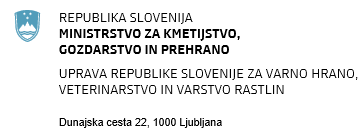 	Datum vložitve prijave: 	Klasifikacijska oznaka: 	Registrska številka:TEHNIČNI VPRAŠALNIK – Navadna leskaTechnical questionnaire – Hazelnut1.	Ime vrste, ki ji pripada sorta / Name of the species:Corylus avellana L. – NAVADNA LESKA / Hazelnut2. 	Prijavitelj(i): Ime(na) in priimek(ki), firma oz. naslov, sedež, e-mail / Applicant(s): Name(s) and full postal address(es), e-mail:3. 	Poimenovanje sorte (uporabljate velike in male črke) / Variety denomination (using capital and small letters)Predlog imena sorte / Proposal for variety denomination:Začasna žlahtniteljeva oznaka sorte / Breeders reference: 4. 	Podatki o izvoru, vzdrževanju in razmnoževanju prijavljene sorte / Information on origin, maintenance and reproduction/propagation of the varietyIzvor sorte (navedite shemo žlahtnjenja, starše, druge podatke) / Origin of the variety (please indicate breeding scheme, parents, other information):(a)  	Sejanec neznanega izvora / Seedling of unknown parentage (b)  	Načrtno križanje (navedite starševske sorte, opraševalno sorto na prvem mestu) / Controlled cross (indicate parent varieties, give pollinator at the first place):(c)		Naključno križanje (navedite starševske sorte, ki so poznane) / Partially known cross (indicate known parent varieties):	Mutant (navedite starševsko sorto) / Mutation (indicate parent variety):	Drugi podatki (navedite, kje, kdaj, kako je bila sorta odkrita ali razvita) / Other (please  	indicate where, when and how the variety is discovered or developed): Razmnoževanje / Propagation:	S potaknjenci / Cuttings 	S cepljenjem / Grafting						Razmnoževanje 'In vitro' / 'In vitro' propagation			S semenom / Seed	Drugo / Other:Opraševalna sorta / Pollenizer Dobre opraševalke prijavljene sorte so naslednje sorte / Good pollenizers of the candidate variety are the following varieties):
Geografsko poreklo sorte (dežela in država, kjer je bila sorta odkrita ali razvita) / Geographical origin of the variety (the region and the country in which the variety was bread or discovered):Lastnosti prijavljene sorte  / Characteristics of candidate variety 1:Navedite sorte, ki so prijavljeni sorti najbolj podobne in lastnosti, po kateri se prijavljena sorta loči od njih / Indicate similar varieties and characteristics in which candidate variety differs from similar varieties:Drugi podatki, ki so pomembni za lažje razločevanje prijavljene sorte / Additional information which may help to distinguish the candidate variety:Odpornost proti boleznim in škodljivcem / Resistance to pests and diseases:Odpornost na zimski mraz in pozne spomladanske pozebe / Winter hardiness and late spring frosts: Skupina (glede na namen uporabe) / Group (with regard to the intended use): 	sadna sorta / fruit variety			  podlaga / rootstockPosebne zahteve za gojenje sorte ali za izvajanje preizkušanja / Special conditions for growing the variety or conducting the examination:	 DA / YES					  NE / NODrugi podatki / Other information:Ali je sorta gensko spremenjeni organizem (GSO) v skladu s Členom 2 Direktive Sveta 2001/18/ES? / Is the variety genetically modified organism (GMO) within the meaning of Article 2 of Council Directive 2001/18/EC?   DA / YES				  NE / NOV primeru DA, navedite kodo za identificiranje GSO / If YES, give code for identification of the GMO:Podatki o materialu, ki bo preizkušan  / Information on the material to be examined 3:Prosimo, navedite spodaj, po svoji najboljši vednosti, ali je bil rastlinski material, ki se bo preizkušal, izpostavljen naslednjim dejavnikom / Please indicate below, to the best of your knowledge, if the plant material to be examined has been subjected to:mikroorganizmi (virusi, bakterije, fitoplazme) /	  DA / YES		  NE / NOmicroorganisms (e.g. virus, bacteria, phytoplasma)kemično tretiranje (z rastnimi regulatorji, pesticidi) / 	  DA / YES		  NE / NOchemical treatment (e.g. growth retardants or pesticides)tkivna kultura / tissue culture				  DA / YES		  NE / NOdrugi dejavniki / other factors			 	  DA / YES		  NE / NOProsimo navedite podrobnosti o dejavnikih, pri katerih ste označili »DA« / Please provide details of where you have indicated »Yes« :IZJAVE / STATEMENTSIzjavljam(o), da so navedbe v prijavi in prilogah, po moji (naši) najboljši vednosti popolne in pravilne.I/We declare that to the best of my/our knowledge the statements made in this application are complete and correct.Izjavljam(o), da je rastlinski material za preizkušanje brez pomanjkljivosti, ki zmanjšujejo njegovo kakovost in uporabnost. Material je praktično brez škodljivih organizmov ter izpolnjuje zahteve glede škodljivih organizmov iz Uredbe št. 2016/2031/EU.I/We declare that the plant material supplied has no deficiencies, which may affect the quality and usefulness of the material and is practically free from pests according to the Regulation (EU) 2016/2031.Strinjam(o) se, da se Uprava posvetuje in izmenja podatke s tujimi sortnimi uradi.I/We agree that the Administration may consult and exchange data with other variety offices.Kraj in datum: 	  					Podpis prijavitelja oz. pooblaščenca:(Place and date)						(Signature of applicant or representative)_________________________				______________________________LastnostStopnja izražanjaReferenčne sorteOznaka1.Grm: moč rasti/ bujnost (vigor)šibkaNegret, Tonda Romana3srednjaTonda Gentile delle Langhe5močnaFertile de Coutard72. (*)Grm: habituszelo pokončenDaviana1pokončenSegorbe, San Giovanni3srednje pokončenFertile de Coutard, Negret, Tonda Gentile delle Langhe5razprostrt Morell, Tombul7povešenImperiale de Trebizonde93.Grm: gostota obraščanjašibko3srednjeFertile de Coutard, Negret, Tonda Gentile delle Langhe5močnoBergeri, Cosford74.Grm: koreninski izrastkibrez ali zelo šibko1šibkoDaviana, Cosford3srednjeSegorbe5močnoFertile de Coutard7zelo močnoImperiale de Trebizonde95.Enoletni poganjki: debelinatankiCosford, Bergeri3srednjiTonda Gentile delle Langhe5debeliFertile de Coutard76.Enoletni poganjki: dlakavostšibkaMortarella, Segorbe3(+)srednjaTonda Gentile delle Langhe, Fertile de Coutard5močnaTonda di Giffoni77.Enoletni poganjki: gostota lenticelmajhnaSegorbe, Negret3 (+)srednjaMortarella5velikaSan Giovanni, Tonda Gentile delle Langhe78.Listni brst: oblikakoničastaMerveille de Bollwiller, Cosford1(+)jajčastaFertile de Coutard, Negret2okroglaDu Chilly39. (*)Listni brst: barvazelenaDu Chilly, Segorbe1(+)rdečkasto zelenaBergeri, Gunslebert, Negret2rdečaMerveille de Bollwiller310. (*)Čas brstenja                   (pojav dveh lističev)zelo zgodajSan Giovanni1zelo zgodaj do zgodaj2zgodajTonda Gentile delle Langhe, Tonda di Giffoni3zgodaj do srednjeFertile de Coutard4srednjeNegret, Tonda Romana5srednje do poznoSegorbe, Gunslebert, Daviana6poznoMerveille de Bollwiller, Du Chilly, Cosford, Bergeri7pozno do zelo pozno8zelo pozno911.Moška socvetja: dolžinakratkaNegret3srednjaFertile de Coutard, Tonda Gentile delle Langhe5dolgaSegorbe712. (*)Moška socvetja: barvazelenaFertile de Coutard, Segorbe, Tonda Gentile delle Langhe1roza rjavaMerveille de Bollwiller, Bergeri, Cosford213. (*)Brazda pestiča: barvarožnata San Giovanni1rdečaFertile de Coutard2škrlatno rdečaMerveille de Bollwiller314. (*)Čas cvetenja moških cvetovzelo zgodaj1zelo zgodaj do zgodaj Tonda Gentile delle Langhe2zgodaj3zgodaj do srednjeFertile de Coutard, Segorbe, San Giovanni4srednjeNegret5srednje do poznoDaviana, Cosford, Tonda Romana6poznoMerveille de Bollwiller, Du Chilly7pozno do zelo pozno8zelo pozno915. (*)Čas cvetenja ženskih cvetovzelo zgodaj1zelo zgodaj do zgodaj Negret, San Giovanni2zgodajTonda di Giffoni3zgodaj do srednje4srednjeTonda Gentile delle Langhe, Fertile de Coutard5srednje do poznoSegorbe, Morell6poznoMerveille de Bollwiller, Du Chilly, Daviana7pozno do zelo poznoBergeri8zelo pozno916. (*)Čas cvetenja ženskih cvetov glede na čas cvetenja moških cvetovprejNegret, Tonda Romana, San Giovanni1sočasnoMorell, Merveille de Bollwiller2poznejeBergeri, Cosford, Tonda Gentile delle Langhe317. (*)List: oblikaovalen Merveille de Bollwiller1(+)jajčast Du Chilly2okrogelSegorbe, Tonda di Giffoni318. (*)List: velikostmajhenCosford, Imperatrice Eugenie, Merveille de Bollwiller3srednjiFertile de Coutard5velikSegorbe, Tonda di Giffoni719.List: dlakavost spodnje stranišibkaFertile de Coutard, Merveille de Bollwiller,  Tonda Gentile delle Langhe3srednjaImperatrice Eugenie5močnaSegorbe, Tonda di Giffoni720.Listni pecelj: dolžinakratekTonda di Giffoni, Fertile de Coutard3srednjiSegorbe5dolgTonda Gentile delle Langhe, Cosford721. (*)Listni pecelj: dlakavostšibkaSegorbe3srednjaMerveille de Bollwiller5močnaFertile de Coutard, Tonda di Giffoni722. (*)Zelena ovojnica: stisnjenostodsotnaTonda Gentile delle Langhe, Fertile de Coutard1(+)prisotnaImperiale de Trebizonde, Morell923. (*)Zelena ovojnica: dolžina glede na dolžino plodakrajšaTonda Bianca3(+)enako dolgaMerveille de Bollwiller, Fertile de Coutard, Cosford5daljšaSegorbe, Du Chilly, Imperiale de Trebizonde, Tonda Gentile delle Langhe, Tombul724. (*)Zelena ovojnica: razcepljenostšibkaDu Chilly, Tombul3(+)srednjaTonda Gentile delle Langhe, Fertile de Coutard5močnaNegret, Gunslebert725. (*)Zelena ovojnica: nazobčanost robašibkaTombul, Segorbe, Du Chilly3srednjaTonda Gentile delle Langhe, Fertile de Coutard5močnaNegret, Gunslebert726. (*)Zelena ovojnica:  debelina pri osnovi tankaCosford3(+)srednjaMerveille de Bollwiller, Segorbe5debelaTonda di Giffoni, Fertile de Coutard727. (*)Zelena ovojnica: dlakavostodsotnaTonda Bianca1prisotnaTonda di Giffoni928.Zelena ovojnica:  gostota dlakavostišibkaSegorbe, Cosford, Imperatrice Eugenie, Du Chilly3(+)srednjaFertile de Coutard, Tonda Gentile delle Langhe5močnaTonda di Giffoni729.Zelena ovojnica: spojenost krovnih listov/braktejodsotna1(+) na eni straniTonda Gentile delle Langhe, Negret, Tonda di Giffoni, Fertile de Coutard2na obeh stranehTombul, Imperiale de Trebizonde330.Prevladujoče število plodov v šopuedenDaviana1eden do dvaCosford, Merveille de Bollwiller2dva do triFertile de Coutard, Tonda di Giffoni3tri do  štiriSegorbe, Negret 4več kot štiriTombul531. (*)Plod: velikostzelo majhen1majhenTombul, Negret, Tonda Gentile delle Langhe3srednjiSegorbe, Tonda di Giffoni5velikFertile de Coutard, Merveille de Bollwiller7zelo velikBergeri932. (*)Plod: oblikaokrogelFertile de Coutard, Tonda Gentile delle Langhe1(+)stožčast/trikotenMerveille de Bollwiller2jajčastNegret, Imperatrice Eugenie3kratek in podolgovatCosford4dolg in podolgovatDu Chilly533. (*)Plod: oblika pri prečnem prerezuovalen Negret, Du Chilly1(+)okrogelMerveille de Bollwiller, Tonda Romana2trikotenTonda Gentile delle Langhe3oglatGunslebert434.Plod: barvazelenkasto rumenTonda Bianca1(+)svetlo rjavCosford, Daviana, Imperiale de Trebizonde, Tonda Gentile delle Langhe, Morell2rjavNegret, Tonda Romana, Fertile de Coutard335.Plod: število prog na luščinimaloImperiale de Trebizonde, Segorbe3(+)srednje Daviana, Cosford5velikoCampanica736. (*)Plod: oblika vrhaozko prisekanImperatrice Eugenie, Negret1(+)široko prisekan Merveille de Bollwiller2topFertile de Coutard, Tonda Gentile delle Langhe3sploščenImperiale de Trebizonde437. (*)Plod: izraženost konicemalo izraženaCosford, Tonda di Giffoni, Fertile de Coutard3(+)srednje izražena5močno izraženaTonda Romana738. (*)Plod: velikost brazgotine na vrhumajhnaTonda Gentile delle Langhe, Negret3(+)srednjaTonda di Giffoni, Fertile de Coutard5velikaCosford, Imperiale de Trebizonde, San Giovanni739. (*)Plod: dlakavost vrhašibkaCosford, Imperiale de Trebizonde3(+)srednjaFertile de Coutard5močnaDu Chilly740. (*)Plod: velikost hilumamajhnaTonda Gentile delle Langhe, Segorbe3(+)srednjaFertile de Coutard5velikaCosford, Merveille de Bollwiller741. (*)Plod: ukrivljenost hilumavbočena1(+)ravnaMerveille de Bollwiller, Imperiale de Trebizonde2izbočenaCosford, Negret, Du Chilly342.Plod: dvojna jedrcaodsotnaMerveille de Bollwiller1prisotna943. (*)Jedrce: velikostzelo majhno1majhnoNegret, Tombul, Tonda Gentile delle Langhe 3srednjeSegorbe, Tonda di Giffoni, Tonda Romana5velikoFertile de Coutard, Daviana, Merveille de Bollwiller7zelo veliko944. (*)Jedrce: oblikaokroglaSegorbe, Tonda Romana, Tonda Gentile delle Langhe, Tonda di Giffoni1(+)jajčastaImperatrice Eugenie, Merveille de Bollwiller, Negret2okroglo ovalnaGunslebert, Cosford, Daviana, San Giovanni3podolgovato ovalnaDu Chilly445.Jedrce: oblika v prečnem prerezuovalna Du Chilly1(+) okroglaTonda Romana, Imperiale de Trebizonde2trikotnaTonda Gentile delle Langhe346.Jedrce: oblika vrhakoničastNegret, Du Chilly, Fertile de Coutard1(+) topGunslebert, San Giovanni, Tonda Romana2ravenImperiale de Trebizonde347.Jedrce: oblika pri osnovikoničasta1(+) okroglastaFertile de Coutard, Merveille de Bollwiller, Negret2ravnaImperiale de Trebizonde, Tonda Romana, Tonda Gentile delle Langhe348. (*)Jedrce: stranski utor odsotenMerveille de Bollwiller, Fertile de Coutard1(+)prisotenTonda di Giffoni, Imperatrice Eugenie, Du Chilly949. (*)Jedrce: izgled povrhnjice /testegladka ali zelo malo plutastaDu Chilly, Daviana, Imperiale de Trebizonde1(+)malo plutastaNegret, Segorbe3srednje plutastaFertile de Coutard5močno plutastaCosford7zelo močno plutasta950.Jedrce: notranja votlikavostodsotna ali zelo majhna1majhnaImperatrice Eugenie3srednjaCosford, Negret, Tonda Romana, Tonda Gentile delle Langhe5velikaFertile de Coutard, Segorbe, Tonda di Giffoni7zelo velika951. (*)Čas zorenjazelo zgodajSan Pere1zelo zgodaj  do zgodaj2zgodajTonda Gentile delle Langhe3zgodaj do srednjeSan Giovanni, Grossal4srednjeTonda Romana, Daviana, Morell5srednje do poznoFertile de Coutard6poznoNegret, Merveille de Bollwiller7pozno do zelo pozno8zelo pozno952.Plod: izpadanje iz zelene ovojnice ob zorenjubrez ali zelo šibkoNegret, Tonda Gentile delle Langhe1šibkoCosford, Fertile de Coutard3srednjeSegorbe, San Giovanni, Daviana5skoraj popolnoTombul, Du Chilly, Imperatrice Eugenie7popolno953. (*)Plod: izplen jedrca (utežni odstotek)zelo majhenMerveille de Bollwiller1majhenFertile de Coutard, Segorbe3srednjiNegret, Tonda Gentile delle Langhe5velikDaviana, Imperatrice Eugenie7zelo velikCosford, Tombul954.Čas odpadanja listjazelo zgodajDaviana1zgodajTonda Gentile delle Langhe3srednjeFertile de Coutard5poznoNegret, San Giovanni7zelo poznoTrenet9UPOV koda / codeLastnosti sorte  / Characteristics of the variety Stopnja izražanja  / State of expression 25.1UPOV-10Čas brstenja (pojav dveh lističev) / Time of leaf bud burst (when two leaves appear out of the bud)5.2UPOV-14Čas cvetenja moških cvetov / Time of male flowering5.3UPOV-15Čas cvetenja ženskih cvetov / Time of female flowering5.4UPOV-23Zelena ovojnica: dolžina glede na dolžino ploda / Involucre: length compared to fruit length5.5UPOV-24Zelena ovojnica: razcepljenost/ Involucre: indentation5.6UPOV-25Zelena ovojnica: nazobčanost roba / Involucre: serration of indentations 5.7UPOV-31Plod: velikost / Fruit: size5.8UPOV-32Plod: oblika / Fruit: shape5.9UPOV-51Čas zorenja / Time of ripening5.10UPOV-53Plod: izplen jedrca (utežni odstotek) / Fruit: percentage of kernel (by weight)Ime podobne sorte /Denomination of similar varietyLastnost podobne sorte, ki je različna * /Characteristics in which the similar variety is different *Stopnja izražanja lastnosti pri podobni sorti / State of expression of similar varietyStopnja izražanja lastnosti pri prijavljeni sorti / State of expression of candidate varietyIme podobne sorteIme podobne sorteIme podobne sorteIme podobne sorte